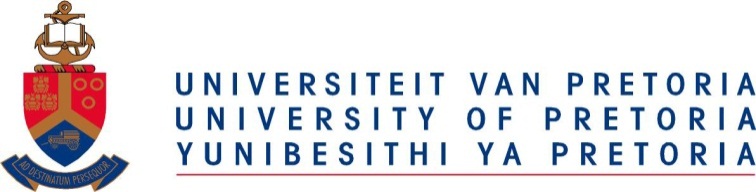 FACULTY OF LAWLLM RESEARCH APPLICATIONEmail:  llmapplications@up.ac.za  Tel: +27 (0)12 420 4927         Fax: +27 (0)12 420 2090NAME: _________________________________________      	STUDENT NUMBER: ___________________CELLPHONE NUMBER: ___________________________        	DEGREE: _____________________________E-MAIL ADDRESS: _________________________________________________________________________DOCUMENTSATTACHEDATTACHEDApplication form (available online at http://www.up.ac.za/apply) Previous academic records/transcriptsPrevious studies’ degree certificatesCopy of your LLB essay and/or additional proof of your own written work.  CVCopy of ID/PassportLetter of motivation by prospective student (why do you wish to register for this particular programme?)Preliminary research statement – At least a five hundred (500) word description of your proposed research field indicating a research topic and the broad scope of your proposed study.  SAQA certificate (in case of foreign qualifications) http://www.saqa.org.zaHave you studied (previous studies’ transcripts/degree certificates are in English) through the medium of English?YESNOIf NO:  TOEFL test results http://www.toefl.org